       УКРАЇНАЧЕРНІГІВСЬКА  МІСЬКА  РАДАВИКОНАВЧИЙ  КОМІТЕТРІШЕННЯ4 липня  2017 року                        м. Чернігів                                    № 283Про затвердження статутукомунального підприємства«АТП-2528» Чернігівської міської радиу новій редакції Відповідно до вимог статті 57 Господарського кодексу України, керуючись пунктом 1 статті 29 Закону України «Про місцеве самоврядування в Україні», рішення Чернігівської міської ради від 8 вересня 2005 року «Про затвердження статутів підприємств, установ та організацій, які належать до комунальної власності територіальної громади міста» (17 сесія 4 скликання), у зв’язку із збільшенням розміру статутного капіталу на 21 мільйон 300 тисяч гривень на підставі рішення Чернігівської міської ради від 30 листопада 2016 року № 13/VII-23 у редакції рішення міської ради від 24 березня 2017 року № 18/VII-10, виконавчий комітет Чернігівської міської ради вирішив:Затвердити статут комунального підприємства «АТП-2528» Чернігівської міської ради (далі – Статут) у новій редакції, що додається.Комунальному підприємству «АТП-2528» Чернігівської міської ради (Волок Р. В.) здійснити заходи щодо реєстрації статуту у новій редакції у відповідному органі державної реєстрації.3. Контроль за виконанням цього рішення покласти на заступника міського голови Черненка А. В.Міський голова                                                                           В. А. АтрошенкоСекретар міської ради                                                                М. П. Черненок 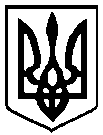 